Oznam o platení poplatkov za dane a smeti 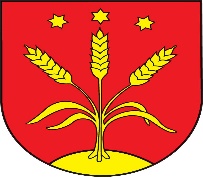 O Z N A MVzhľadom k pretrvávajúcej pandemickej situácii a s cieľom vyjsť v ústrety vám občanom, obecný úrad oznamuje, že dochádza k zmene doručenia rozhodnutia o poplatku za komunálny odpad a daň z nehnuteľnosti.Občania majú možnosť v úradných hodinách dostaviť sa osobne na obecný úrad a tak si splniť  daňovú povinnosťobčania, ktorí si želajú zaslať rozhodnutie o poplatku za komunálny odpad a daň z nehnuteľnosti na e-mail, nás môžu kontaktovať na e-mail: spravcadane@vidina.sk, najneskôr do 10.mája 2021. Následne môžu poplatky zaplatiť bankovým prevodom.Ostatným občanom budú  od 10.mája 2021 doručované rozhodnutia o poplatku za  komunálny odpad a daň z nehnuteľnosti do domácností. Touto cestou vyzývame všetkých daňovníkov, aby si túto povinnosť splnili čo najskôr a tak sa vyhli prípadným sankciám. 